Filmik kura, jajko, pisklę. https://www.youtube.com/watch?v=LsrRsxF0teEhttps://www.youtube.com/watch?v=pkRTgXy4HeQ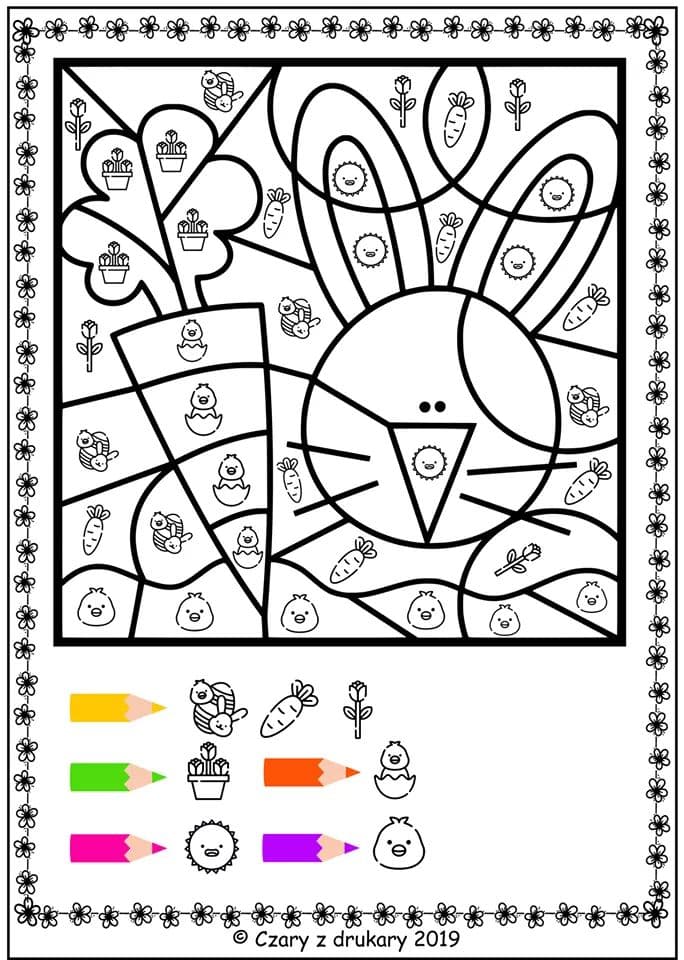 